                                                                  Gummi-Auto                                           __________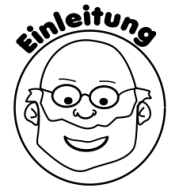 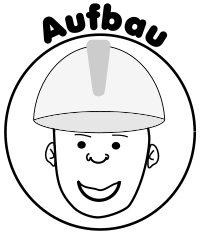 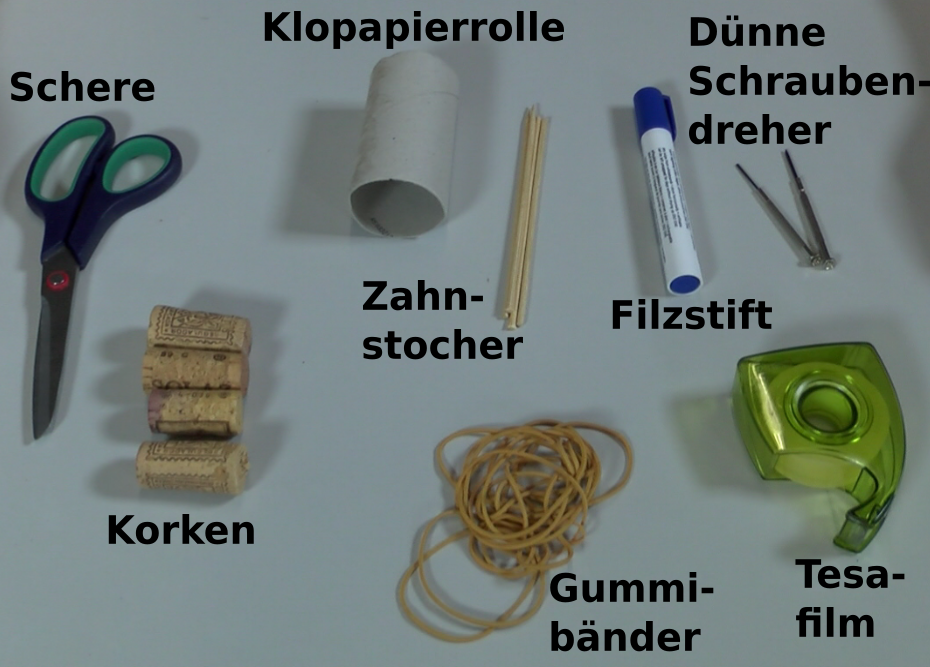 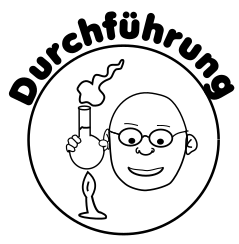 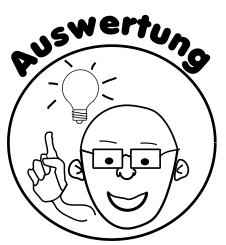 